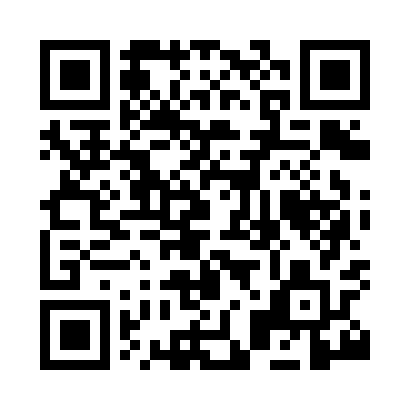 Prayer times for Talmine, Highland, UKMon 1 Jul 2024 - Wed 31 Jul 2024High Latitude Method: Angle Based RulePrayer Calculation Method: Islamic Society of North AmericaAsar Calculation Method: HanafiPrayer times provided by https://www.salahtimes.comDateDayFajrSunriseDhuhrAsrMaghribIsha1Mon2:494:161:227:1610:2711:542Tue2:494:171:227:1610:2711:543Wed2:504:181:227:1610:2611:544Thu2:504:191:227:1510:2511:545Fri2:514:201:227:1510:2411:536Sat2:524:211:237:1510:2311:537Sun2:534:231:237:1410:2211:528Mon2:534:241:237:1410:2111:529Tue2:544:261:237:1310:2011:5110Wed2:554:271:237:1310:1911:5111Thu2:564:291:237:1210:1711:5012Fri2:574:301:237:1210:1611:5013Sat2:584:321:247:1110:1511:4914Sun2:584:341:247:1010:1311:4815Mon2:594:351:247:1010:1211:4716Tue3:004:371:247:0910:1011:4717Wed3:014:391:247:0810:0811:4618Thu3:024:411:247:0710:0711:4519Fri3:034:421:247:0610:0511:4420Sat3:044:441:247:0610:0311:4321Sun3:054:461:247:0510:0111:4222Mon3:064:481:247:049:5911:4123Tue3:074:501:247:039:5711:4124Wed3:084:521:247:029:5511:4025Thu3:094:541:247:019:5311:3926Fri3:104:561:246:599:5111:3727Sat3:114:581:246:589:4911:3628Sun3:125:011:246:579:4711:3529Mon3:135:031:246:569:4511:3430Tue3:145:051:246:559:4311:3331Wed3:155:071:246:539:4011:32